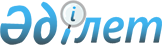 "Автомобиль көлiгi туралы" Қазақстан Республикасының Заңын iске асыру жөнiндегі шаралар туралы
					
			Күшін жойған
			
			
		
					Қазақстан Республикасы Премьер-Министрінің 2004 жылғы 9 наурыздағы N 61-ө өкімі. Күші жойылды - ҚР Премьер-Министрінің 2004.12.30. N 383 өкімімен.

      1. "Автомобиль көлiгi туралы" Қазақстан Республикасының Заңын iске асыру мақсатында қабылдануы қажет Қазақстан Республикасының Үкiметi нормативтiк құқықтық кесiмдерiнiң қоса берiп отырған тiзбесi бекiтiлсiн. 

      2. Қазақстан Республикасының Көлiк және коммуникациялар министрлiгi тiзбеге сәйкес нормативтiк құқықтық кесiмдердiң жобаларын әзiрлесiн және Қазақстан Республикасының Үкiметiне бекiтуге енгiзсiн. 

      3. Қазақстан Республикасының жергiлiктi атқарушы органдары "Автомобиль көлiгi туралы" Қазақстан Pecпубликасының Заңынан туындайтын iс-шараларды жүзеге асырсын және Қазақстан Республикасының Үкiметiн қабылданған шаралар туралы хабардар етсін.       Премьер-Mинистр 

Қазақстан Республикасы      

Премьер-Министрiнiң        

2004 жылғы 9 наурыздағы     

N 61 өкiмiмен бекiтiлген        "Автомобиль көлiгi туралы" Қазақстан Республикасының 

Заңын iске асыру мақсатында қабылдануы қажет 

Қазақстан Республикасының Yкіметi нормативтiк құқықтық кесiмдерінің тiзбесi       Ескерту. 4-жол алынып тасталды - ҚР Премьер-Mинистрінің 2004.07.20. N 206  өкімімен . 

     Ескерту. 4-жол алынып тасталды, 8-1-жолмен толықтырылды - ҚР Премьер-Mинистрінің 2004.09.16. N 268  өкімімен . 

___________________________________________________________________ 

Р/с|Нормативтiк құқықтық кесiмнiң|Кесiмнiң нысаны |Жауапты|Орындалу  

N  |      атауы                  |                |мемле. |мерзiмi 

   |                             |                |кеттік | 

   |                             |                |орган  | 

___|_____________________________|________________|_______|________ 

 1             2                        3            4        5 

___________________________________________________________________ 

1   Қазақстан Республикасының     Қазақстан       KKM      2004  

    аумағы бойынша, автокөлiк     Республикасы             жылғы 

    құралдарымен қауiптi жүктердi Yкiметiнiң               наурыз 

    тасымалдау ережесiн, қауіптi  қаулысы 

    жүктердi тасымалдайтын 

    жүргiзушiлерге және автокөлiк 

    құралдарына қойылатын 

    бiлiктiлiк талаптарын бекiту 

    туралы 2   Қазақстан Республикасының     Қазақстан       KKM      2004 

    аумағында автокөлiк құралда.  Республикасы             жылғы 

    рымен тасымалдауға рұқсат     Yкiметінің               наурыз 

    етiлетiн қауiптi жүктердiң    қаулысы 

    тiзбесiн бекiту туралы 3   Қазақстан Республикасының     Қазақстан       ККМ      2004 

    Мемлекеттiк шекарасы арқылы   Республикасы             жылғы 

    автокөлiк құралдарын өткiзу   Yкiметінің               наурыз 

    пункттерiнің және Қазақстан   қаулысы 

    Республикасының аумағындағы 

    көлiктiк бақылау посттарының 

    тiзбесiн бекiту туралы 4 <*> 5 <*> 6   Қазақстан Республикасының     Қазақстан       KKM      2004 

    аумағында бөлiнбейтiн iрi     Республикасы             жылғы 

    көлемдi және ауыр салмақты    Үкiметiнің               қыркүйек 

    жүктердi тасымалдауды         қаулысы 

    ұйымдастыру және жүзеге 

    асыру ережесiн бекiту туралы 7   Автокөлiк құралдарының        Қазақстан       KKM      2004 

    Қазақстан Республикасының     Республикасы             жылғы 

    аумағына кiру және одан       Үкiметiнiң               қазан 

    тысқары жерлерге шығу,        қаулысы 

    сондай-ақ оның аумағы 

    бойынша транзиттiк 

    жүрiп өту ережесiн бекiту 

    туралы 8   Автомобиль көлiгi саласын.    Қазақстан       KKM      2004 

    дағы лицензиялау ережесiн,    Республикасы             жылғы 

    соның iшiнде лицензиаттарға   Үкiметiнiң               желтоқсан 

    қойылатын бiлiктiлiк талап.   қаулысы 

    тарын бекiту туралы 8-1 Автокөлік                     Қазақстан   ККМ, ТЖА    2004 жылғы 

    тасымалдаушыларын             Республикасы             желтоқсан 

    төтенше жағдайларды           Үкіметінің 

    жоюға тарту ережесін          қаулысы 

    бекіту туралы 

___________________________________________________________________ 
					© 2012. Қазақстан Республикасы Әділет министрлігінің «Қазақстан Республикасының Заңнама және құқықтық ақпарат институты» ШЖҚ РМК
				